Федеральное государственное бюджетное образовательное учреждение высшего образования«РОССИЙСКАЯ АКАДЕМИЯ НАРОДНОГО ХОЗЯЙСТВА И ГОСУДАРСТВЕННОЙ СЛУЖБЫ ПРИ ПРЕЗИДЕНТЕ РОССИЙСКОЙ ФЕДЕРАЦИИ»СЕВЕРО-ЗАПАДНЫЙ ИНСТИТУТ УПРАВЛЕНИЯ - филиал РАНХиГСКафедра государственного и муниципального управленияРАБОЧАЯ ПРОГРАММА ДИСЦИПЛИНЫ Б1.В.01.04 Современные методы исследования и информационно-коммуникативные технологии По направлению подготовки46.06.01 «Исторические науки и археология»направленность «Отечественная история»Исследователь. Преподаватель-исследовательочная/заочная формы обученияГод набора 2020Санкт-Петербург, 2019 г.Авторы–составители:Старший преподаватель кафедры Бизнес-информатики  Лычагина Елена БорисовнаЗаведующий кафедрой Бизнес-информатики:доктор военных наук, кандидат технических наук, профессор Наумов Владимир НиколаевичЗаведующий кафедрой государственного и муниципального управления: доктор экономических наук	   А.И.БалашовСОДЕРЖАНИЕПеречень планируемых результатов обучения по дисциплине, соотнесенных с планируемыми результатами освоения программыДисциплина Б1.В.01.04 Современные методы исследования и информационно-коммуникативные технологии обеспечивает овладение следующими компетенциями:1.2. В результате освоения дисциплины Б1.В.01.04 Современные методы исследования и информационно-коммуникативные технологии   у аспирантов должны быть сформированы:Объем и место дисциплины в структуре образовательной программыОбъем дисциплиныОбщая трудоемкость дисциплины составляет 2 зачетных единицы, 72 академических  часа, 54 астрономических часаОчная форма обученияЗаочная форма обученияМесто дисциплины в структуре образовательной программы	Дисциплина Б1.В.01.04 «Современные методы исследования и информационно-коммуникативные технологии» является дисциплиной вариативной части дисциплин учебного плана по направлению подготовки 46.06.01 «Исторические науки и археология», Направленность «Отечественная история»  и изучается на первом курсе. 	Доступ к системе дистанционных образовательных технологий осуществляется каждым обучающимся самостоятельно с любого устройства на портале: https://sziu-de.ranepa.ru/. Пароль и логин к личному кабинету / профилю предоставляется студенту в деканате.	Все формы текущего контроля, проводимые в системе дистанционного обучения, оцениваются в системе дистанционного обучения. Доступ к видео и материалам лекций предоставляется в течение всего семестра. Доступ к каждому виду работ и количество попыток на выполнение задания предоставляется на ограниченное время согласно регламенту дисциплины, опубликованному в СДО. Преподаватель оценивает выполненные обучающимся работы не позднее 10 рабочих дней после окончания срока выполнения.	Формой промежуточной аттестации в соответствии с учебным планом является зачет.Содержание и структура дисциплиныОчная форма обученияЗаочная форма обучения* Т – тестирование, З – задание, КП – курсовой проектСодержание дисциплины Тема 1. Математические основы обработки данныхОсновные понятия теории вероятностей и математической статистики. Шкалы измерений. Параметрические и непараметрические методы. Описательные статистики. Разведочный анализ. Очистка и предобработка данных. Пропуски и аномалии. Повторные выборки. Ресамплинг. Понятие бутстрепа. Частотный анализ. Графические методы анализа. Ящичная диаграмма. Гистограмма. Корреляционный и регрессионный анализ. Проверка статистических гипотез. Инструменты статистического анализа современных программных продуктов. STATISTICA, SPSS, Excel, DeductorТема 2. Методы многомерной статистикиМетоды регрессионного анализа. Парная регрессия. Линейные и нелинейные модели. Множественная регрессия. Оценка качества моделей. Сравнение средних. Однофакторный дисперсионный анализ. Многофакторный анализ. Планы экспериментов. Снижение размерности задачи. Метод главных компонент. Факторный анализ. Понятие фактора и главной компоненты. Определение числа главных компонент. Регрессия на главные компоненты. Тема 3. Методы машинного обучения и интеллектуального анализа данныхПонятие машинного обучения. Организация машинного обучения. Обучение с учителем и обучение без учителя. Кластерный анализ. Иерархический кластерный анализ. Метод k-средних. Задачи классификации. Метод ближнего соседа. Наивный байесовский классификатор. Деревья решений. Использование нейронных сетей для решения задач классификации. Логистическая регрессия. Сравнение результатов классификации различными методами. Оценка качества задач классификации. Таблица сопряженности. Использование статистических пакетов, пакетов бизнес-аналитики для решения задач  анализа данных.4. Материалы текущего контроля успеваемости обучающихся и фонд оценочных средств промежуточной аттестации по     дисциплине4.1. Формы и методы текущего контроля успеваемости обучающихся  и  промежуточной аттестации.4.1.1. В ходе реализации дисциплины   Б1.В.01.04 Современные методы исследования я и ИКТ используются следующие методы  текущего контроля успеваемости обучающихся:В случае реализации дисциплины в ДОТ формат заданий адаптирован для платформы Moodle.4.1.2. Промежуточная аттестация проводится с применением следующих методов(средств)	Зачет проводится в форме устного ответа на теоретический вопрос и решения ситуационной  задачи (кейса)	Зачет проводится в компьютерном классе в устной форме. Во время зачета проверяется уровень знаний по дисциплине «Современные методы исследования и информационно-коммуникативные технологии», а также уровень умений решать учебные задачи анализа данных с использованием программных приложений. К зачету должны решить задания по всем темам учебной дисциплины. Результаты решения задач могут быть использованы при решении практической задачи в соответствии с имеемым перечнем задач. Пример задач приведен в программе. В случае проведения промежуточной аттестации в дистанционном режиме используется платформа Moodle и Teams.4.2. Материалы текущего контроля успеваемости обучающихсяТиповые примеры заданияЗадание включает пять задач. Шаблоны заданий размещены в файле Excel. К тематике задач относятся: задача очистки данных, иерархическая задача кластерного анализа, решение задачи кластерного анализа методов к-средних, построение ассоциативных правил, построение дерева решений.Пример задачи. Построить дендограмму, используя Евклидово расстояние и метод "дальнего соседа". Перед построением кластеров выполнить стандартизацию значений атрибутовКомплект практических заданий в электронном виде размещен в локальной сети вуза и на портале дистанционного обучения  https://sziu-de.ranepa.ruКурсовой  проект «Методы интеллектуального анализа данных»Соберите  информацию по  предложенной теме, сделайте  обзор, проанализируйте применениеТема курсового проекта:  «Методы интеллектуального анализа данных»Каждый обучающийся получает свой вариант исходных данных, на основе которых выполняет задания. Варианты наборов данных представляет преподаватель или их находит аспирант с учетом темы выпускной квалификационной работы.Решаемые задачи:1.Разведочный анализ данных.2.Анализ аномалий, пропусков.3.Графический анализ данных.4.Формирование гипотез, решаемых задач.5.Корреляционный анализ. Исследование зависимости признаков.6.Построение обучающей и контролирующей выборок.7.Решение задач классификации ансамблем методов.8.Сравнительный анализ результатов классификации. Оценка качества решения задач классификации.Типовые задания для тестированияВыберете правильный ответЗАДАНИЕ № 4 ( выберите один вариант ответа)Сколько параметров содержит парное линейное уравнение регрессии?ВАРИАНТЫ ОТВЕТОВ:А) 1Б) 2В) 3Г) 4ЗАДАНИЕ № 6 ( выберите один вариант ответа)Как влияет увеличение объема выборки на величину остаточной дисперсии случайной величины?ВАРИАНТЫ ОТВЕТОВ:А) Никак.Б) Остаточная дисперсия увеличивается.В) Остаточная дисперсия уменьшается.Г) Результат зависит от конкретного вида случайной величины.ЗАДАНИЕ № 7 ( выберите один вариант ответа)При каком значении параметра  оценка случайной величины , полученная в рамках парной линейной регрессионной модели, будет наиболее точной?ВАРИАНТЫ ОТВЕТОВ:А) При  где  - минимальное и максимальное значения параметра  из обследованного интервала.Б) При В) При  где  - среднее значение параметра  из обследованного интервала.Г)  Точность одинакова при всех .ЗАДАНИЕ № 8 ( выберите один вариант ответа)Рассматривается парная линейная регрессионная модель. Как изменится ширина доверительного интервала для условного математического ожидания случайной величины при увеличении объема выборки в 4 раза?ВАРИАНТЫ ОТВЕТОВ:А) Увеличится в 4 раза.Б) Уменьшится в 4 раза.В) Увеличится в 2 раза.Г) Уменьшится в 2 раза.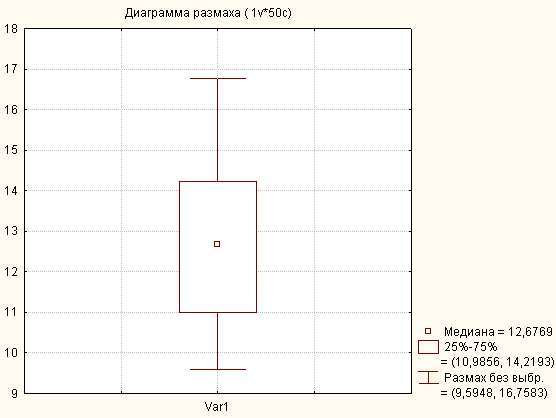 ВАРИАНТЫ ОТВЕТОВ:ЗАДАНИЕ № 18 ( - свободный ответ)После перепроверки партии электронных ламп из 110 штук, изготовленных по двум технологиям, получены результаты, приведенные в таблице. Необходимо оценить связь качества ламп с технологией из изготовления с помощью мер связи.Вычислить значение критерия   с точностью до двух знаковЗАДАНИЕ № 19 ( - свободный ответ)40 пациентов начали применять два препарата. При этом 8 пациентов признали сильным действие обоих препаратов. 11 –слабым действие обоих; 16 – сильным действие первого и слабым действие второго; 5 –наоборот. Таблица сопряженности имеет вид:а, d соответствуют неизменным условиям опыта, когда опыт 1 и 2 одинаково действуют на объект или не действуют. Значения b, c соответствуют разным условиям опыта, когда действует только один. Таким образом, при условии  опыт не влияет на объект. Определить значение коэффициента сопряженности с точностью до двух знаков после запятойЗАДАНИЕ № 20 ( - выберите один вариант ответа)Два студента расставили значимость предметов учебного плана по рангам. Более важному предмету соответствует меньший ранг. Студенты провели ранжирование без использования равных рангов. Оценить коэффициент корреляции Спирмена с точностью до двух знаков, используя непараметрическую статистику.Ключи к заданиям1А-3, B-1,C-2, D-41,422,3BAГ1,31,2,41,3,4321,2,323115,150,050,74.3.Оценочные средства для промежуточной аттестации4.3.1. Формируемые компетенции4.3.2. Типовые оценочные средстваТиповые вопросы к зачетуИзложите теоретические основы по данной теме (дайте определения, перечислите  и назовите)  и обоснуйте (аргументируйте и продемонстрируйте) свое отношение к данной теме (на конкретном примере):Генеральная совокупность и выборка. Требования к выборке.Разведочный анализ. Методы предобработки и очистки данных.Методы борьбы с аномалиями. Ящичная диаграмма.Ресамплинг. Понятие бутстрепа. Графические методы анализа. Гистограмма. Диаграмма рассеяния.Корреляционный анализ. Статистические гипотезы.Примеры задач проверки статистических гипотез. Инструменты статистического анализа современных программных продуктов. Общая характеристика SPSS.Обработка данных с помощью Excel. Надстройка «Анализ данны».Понятие «машинное обучение». Классификация методов машинного обучения.Этапы анализа данных. КDD.Data Mining. Средства обработки Data MiningОбщая характеристика задач кластерного анализа.Метрики кластерного анализа.Методы определения близости между кластерами.Иерархическая кластеризация. Дендограмма.Метод k -средних.Метод k-ближайших соседей.Общая характеристика деревьев решений.Алгоритмы построения деревьев решений.Оценка качества классификации. Задачи классификации. ROC-кривая. Таблица сопряженности.Нейронные сети. Архитектура. Примеры решенияОпределение регрессионной модели. Логистическая регрессионная модель. Использование логистической модели для классификации.Нейронные сети. Перцептрон. Радиальные базисные сети.Использование карты Кохоннена для решения задач классификации.Шкала оценивания 	Оценка результатов производится  на основе Положения о текущем контроле успеваемости обучающихся и промежуточной аттестации обегающихся по образовательным программам среднего профессионального и высшего образования в федеральном государственном бюджетном| образовательном учреждении высшего образования «Российская академии народною хозяйства и государственной службы при Президенте Российской Федерации», утвержденного  Приказом Ректора РАНХиГС  при  Президенте РФ от 30.01.2018 г. № 02-66 (п.10 раздела 3 (первый абзац) и п.11), а также Решения Ученого совета Северо-западного института управления РАНХиГС при Президенте РФ от 19.06.2018, протокол № 11.	Проведение зачета как основной формы проверки знаний студентов предполагает соблюдение ряда условий, обеспечивающих педагогическую эффективность оценочной процедуры. Важнейшие среди них: - степень охвата разделов учебной программы и понимание взаимосвязей между ними; - глубина понимания существа обсуждаемых конкретных проблем, а также актуальности и практической значимости изучаемой дисциплины; - логически корректное, непротиворечивое, последовательное и аргументированное построение ответа на зачете; - уровень самостоятельного мышления.«Зачтено» оценивается ответ, в котором системно, логично и последовательно изложен материал на все поставленные вопросы. Кроме того, студент должен показатьспособность делать самостоятельные выводы, комментировать излагаемый материал. Приэтом допускаются некоторые затруднения с ответами, например, затруднения с примерами из практики, затруднения с ответами на дополнительные вопросы.Продемонстрировано глубокое и системное знание  отечественной и зарубежной историографии,  свободное умение находить лакуны и проблемные (неизученные) места в  узловых проблемах и периодах отечественной историиСвободно осуществляет поиск новой необходимой информации в исторических источниках, использует классические методы исторических исследований,  знает новейшие информационно-коммуникационные технологииСамостоятельно и квалифицированно подготовлен  план прохождения педагогической практики, подготовлены тексты лекционных занятий и планы семинарских занятий, составлен отчет о прохождении педпрактикиСамостоятельно и квалифицированно подготавливает учебно-методические материалы по заранее определенным темам, представляет на утверждение презентации, тестовые задания и отчет об участии в учебно-воспитательной работе, демонстрируя владение  современными инфокоммуникационными технологиями; современными программными средствами для решения задач исследования, навыками использования качественных и количественных методов сбора данных по макроэкономическим параметрам;аналитическим аппаратом, применяемым в моделях прогнозирования управленческих решений, навыками решения задач анализа данных и машинного обучения.«Не зачтено» ставится в случае, когда студент не знает значительной части учебного материала, допускает существенные ошибки; знания носят бессистемный характер; на большинство дополнительных вопросов даны ошибочные ответы; ответдается не по вопросу.4.4.Методические материалы Зачет проводится  в период сессии в соответствии с текущим графиком учебного процесса, утвержденным в соответствии с установленным в СЗИУ порядком. Продолжительность зачета для каждого студента не может превышать четырех академических часов. Зачет не может начинаться ранее 9.00 часов и заканчиваться позднее 21.00 часа. Зачет проводится в аудитории, в которую запускаются одновременно не более 5 человек. Время на подготовку ответов по билету каждому обучающемуся отводится 30 минут. При явке на зачет обучающийся должен иметь при себе зачетную книжку. Во время зачета обучающиеся по решению преподавателя могут пользоваться учебной программой дисциплины и справочной литературой.Промежуточная аттестация в системе ДОТ   проводится в виде онлайн-встречи в приложении Office 365 «Teams». Приложение рекомендуется установить локально. Студент должен войти в систему с помощью учетной записи Office 365 РАНХиГС, чтобы обеспечить базовую проверку личности.5. Методические указания для обучающихся по освоению дисциплины Рабочей программой дисциплины предусмотрены следующие виды аудиторных занятий: лекции, практические занятия. На лекциях рассматривается наиболее сложный материал дисциплины. Лекция сопровождается презентациями, компьютерными текстами лекции, что позволяет аспиранту самостоятельно работать над повторением и закреплением лекционного материала. Для этого аспиранту должно быть предоставлено право самостоятельно работать в компьютерных классах в сети Интернет.Практические занятия предназначены для самостоятельной работы аспирантов по решению конкретных задач . С целью активизации самостоятельной работы студентов на портале дистанционного обучения СЗИУ https://sziu-de.ranepa.ru  разработан учебный курс «Современные методы исследования и информационно-коммуникационные технологии», включающий набор файлов с текстами лекций, практикума, примерами задач, а также набором тестов для организации электронного тестирования студентов.Для активизации работы аспирантов во время контактной работы с преподавателем отдельные занятия проводятся в интерактивной форме. В основном, интерактивная форма занятий обеспечивается при проведении занятий в компьютерном классе. Интерактивная форма обеспечивается наличием разработанных файлов с кейсами, наличием контрольных вопросов, возможностью доступа к системе дистанционного обучения, а также к тестам.Для работы с печатными и электронными ресурсами СЗИУ имеется возможность доступа к электронным ресурсам. Организация работы студентов с электронной библиотекой указана на сайте института (странице сайта – «Научная библиотека»).Методические рекомендации по освоению дисциплины для заочной формы обученияОсновным способом освоения учебной дисциплины является самостоятельное изучение учебно-методических материалов и подготовка к промежуточной аттестации. В ходе изучения дисциплины обучающие работают с материалами учебного пособия (курса лекций), основной и дополнительной литературой, предусмотренной рабочей программой дисциплины, находящейся в электронных библиотеках. 6.	Учебная литература и ресурсы информационно-телекоммуникационной сети "Интернет", включая перечень учебно-методического обеспечения для самостоятельной работы обучающихся по дисциплине6.1. Основная литератураМиркин, Борис Григорьевич. Введение в анализ данных [Электронный ресурс] : учебник и практикум для бакалавриата и магистратуры [по инженерно-техн., естественно- науч. и экон. направлениям и специальностям] / Б. Г. Миркин ; Нац. исслед. ун-т Высш. шк. экономики. - Электрон. дан. - М. : Юрайт, 2017. - 174 c. https://www.biblio-online.ru/viewer/46A41F93-BC46-401C-A30E-27C0FB60B9DE Методы и модели прогнозирования социально- экономических процессов : [учеб. пособие] / Т. С. Клебанова [и др.] ; Федер. гос. бюджетное образовательное учреждение высш. проф. образования, Рос. акад. нар. хоз-ва и гос. службы при Президенте Рос. Федерации, Сев.-Зап. ин-т упр. - СПб. : Изд-во СЗИУ РАНХиГС, 2012. - 564 c.Наследов, Андрей Дмитриевич. IBM SPSS Statistics 20 и AMOS : профессиональный статист. анализ данных / Андрей Наследов. - СПб.[и др.] : Питер, 2013. - 413 c.Паклин, Николай Борисович. Бизнес-аналитика: от данных к знаниям : [хранилища данных и OLAP, очистка и предобработка данных, основные алгоритмы Data Mining, сравнение и ансамбли моделей, решение бизнес задач на аналитической платформе Deductor] : учеб. пособие / Н. Паклин, В. Орешков. - 2-е изд., испр. - СПб.[и др.] : Питер, 2013. - 701 c.Все источники основной литературы взаимозаменяемы.6.2. Дополнительная литератураНаумов, Владимир Николаевич. Средства бизнес- аналитики : учеб. пособие / В. Н. Наумов ; Федер. гос. бюджет. образоват. учреждение высш. образования "Рос. акад. нар. хоз-ва и гос. службы при Президенте Рос. Федерации", Сев.-Зап. ин-т упр. - СПб. : СЗИУ - фил. РАНХиГС, 2016. - 107 c.Барсегян А.А, Куприянов М.С., Степаненко В.В., Холод И.И. АНализ данных и машинное обучение и процессов. 3-е изд.  - СПб. : БХВ-Петербург, 2010. - 512 с.Наследов А. SPSS 19. Профессиональный статистический АНализ данных и машинное обучение. – СПб. : Питер, 2011.Тихомиров, Николай Петрович. Методы эконометрики и многомерного статистического анализа : учебник, рек. М-вом образования и науки Рос. Федерации / Н. П. Тихомиров, Т. М. Тихомирова, О. С. Ушмаев. - М. : Экономика, 2011. - 637 c.6.3. Учебно-методическое обеспечение самостоятельной работыПриказ Минобрнауки России от 19.11.2013 N 1259 (ред. от 05.04.2016) "Об утверждении Порядка организации и осуществления образовательной деятельности по образовательным программам высшего образования - программам подготовки научно-педагогических кадров в аспирантуре (адъюнктуре)" (Зарегистрировано в Минюсте России 28.01.2014 N 31137)Нормативные правовые документы Не используютсяИнтернет-ресурсыЭлектронно-образовательные ресурсы на сайте научной библиотеки СЗИУ РАНХиГС (http://nwipa.ru)Электронные учебники электронно-библиотечной системы (ЭБС) «Айбукс»  http://www.nwapa.spb.ru/index.php?page_id=76Электронные учебники электронно-библиотечной системы (ЭБС) «Лань» http://www.nwapa.spb.ru/index.php?page_id=76Электронные учебники электронно-библиотечной системы (ЭБС) «IPRbooks» http://www.nwapa.spb.ru/index.php?page_id=76Электронные учебники электронно-библиотечной системы (ЭБС) «Юрайт»
http://www.nwapa.spb.ru/index.php?page_id=76Научно-практические статьи по экономике и финансам Электронной библиотеки ИД «Гребенников» http://www.nwapa.spb.ru/index.php?page_id=76Статьи из журналов и статистических изданий Ист-Вью http://www.nwapa.spb.ru/index.php?page_id=76Англоязычные  ресурсы EBSCO Publishing: доступ к мультидисциплинарным полнотекстовым базам данных различных мировых издательств по бизнесу, экономике, финансам, бухгалтерскому учету, гуманитарным и естественным областям знаний, рефератам и полным текстам публикаций из научных и научно–популярных журналов.Emerald eJournals Premier - крупнейшее мировое издательство, специализирующееся на электронных журналах и базах данных по экономике и менеджменту.           Возможно использование, кроме вышеперечисленных ресурсов, и других электронных ресурсов сети Интернет.www.finexpert.ruhttp://www.itnews.ru/http://www.cnews.ru/http://www.prj-exp.ru/http://piter-consult.ru/http://www.gartner.com / http://www.idc.com  http://bpms.ru / BPMS.ru http://www.betec.ru / http://www.cfin.ru / Интернет-проект «Корпоративный менеджмент»http://www.osp.ru / Открытые системыhttp://www.citforum.ru / CIT forumhttp://www.iteam.ru / Портал iTeam – Технологии корпоративного управленияhttp://www.idef.com / Методологии IDEF http://www.interface.ru/home.asp?artId=4449 / Электронная версия книги Дэвид А. Марка, Клемент МакГоуэн Методология структурного анализа и проектирования SADT.http://www.fa.ru/dep/cko/msq/Pages/default.aspx / Международные стандарты качества.http://office.microsoft.com/ru-ru/support/FX100996114.aspx / Microsoft Visiohttp://wf.runa.ru/rus / СУБП RunaWFE http://www.bizagi.com / Bizagi http://www.businessstudio.ru / Business Studiohttp://www.casewise.com/ru/products/corporate_modeler_suite.html / Casewise Corporate Modeler Suitehttp://www.interface.ru/home.asp?artId=106 / Process Modeler http://www.oracle.com/technetwork/ru/middleware/bpa/index.html / Oracle Business Process Analysis Suite http://www.softwareag.com/ru / Software AGhttp://www-03.ibm.com/software/products/ru/ru/wbi / IBM WebSphere Business Modelerhttp://www.consultant.ru/ СПС Консультант Плюс http://www.garant.ru / СПС Гарантhttp://www.consultant.ru/ СПС Консультант Плюс http://www.garant.ru / СПС Гарант6.6. Иные источники.Не используются.7.	Материально-техническая база, информационные технологии, программное обеспечение и информационные справочные системыВсе практические занятия проводятся в компьютерном классе. Учебная дисциплина включает использование программного обеспечения Microsoft Excel, Microsoft Word, Microsoft Power Point для подготовки текстового и табличного материала, графических иллюстраций. Для формирования навыков проектирования информационных систем используются Case-средства, распространяемые по свободной лицензии Ramus Educational и  StarUMLМетоды обучения с использованием информационных технологий (компьютерное тестирование, демонстрация мультимедийных материалов).Интернет-сервисы и электронные ресурсы (поисковые системы, электронная почта, профессиональные тематические чаты и форумы, системы аудио и видео конференций, онлайн энциклопедии, справочники, библиотеки, электронные учебные и учебно-методические материалы).В учебном процессе допускается применение онлайн-платформ Тeams, Zoom, Skype for Business, а также системы дистанционного обучения LMS Moodle.УТВЕРЖДЕНАМетодической комиссией по направлению  «Государственное и муниципальное управление»Протокол от «21» мая 2019 г. №5Перечень планируемых результатов обучения по дисциплине, соотнесенных с планируемыми результатами освоения образовательной программыОбъем и место дисциплины в структуре образовательной программыСодержание и структура дисциплины Материалы текущего контроля успеваемости обучающихся и фонд оценочных средств промежуточной аттестации по дисциплине Методические указания для обучающихся по освоению дисциплины Учебная литература и ресурсы информационно-телекоммуникационной сети "Интернет", учебно-методическое обеспечение самостоятельной работы обучающихся по дисциплине 6.1. Основная литература6.2. Дополнительная литература6.3. Учебно-методическое обеспечение самостоятельной работы6.4. Нормативные правовые документы6.5. Интернет-ресурсы6.6. Иные источникиМатериально-техническая база, информационные технологии, программное обеспечение и информационные справочные системы Код компетенцииНаименование компетенцииКод этапа освоения компетенцииНаименование этапа освоения компетенцииОПК-1способность самостоятельно осуществлять научно-исследовательскую деятельность в соответствующей профессиональной области с использованием современных методов исследования и информационно-коммуникационных технологийОПК-1.1.ОПК-1.2владеет основными элементами культуры научного исследования в области исторических наук и археологиивладеет совокупностью навыков поиска необходимой информации в исторических источниках, современными методами  осуществления научного исследования, в том числе с использованием новейших информационно-коммуникационных технологийОПК-2готовность к преподавательской деятельности по основным образовательным программам высшего образованияОПК-2.1.ОПК-2.2ознакомление с образовательными программами, реализуемыми в СЗИУ РАНХиГС, составление плана-проекта реализации преподавательской деятельности по образовательной программе высшего образования, подготовка и проведение разных видов учебных занятийподготовка учебно-методических материалов для реализации  образовательной программы, знакомство с учебно-воспитательной деятельностью в СЗИУ РАНХиГС (тесты, презентации, УМК)Код этапа освоения компетенцииРезультаты обученияОПК-1.1ОПК-1.2На уровне знанийметоды анализа данных и машинного обучения;методы обработки статистической информациивозможности программных средств статистической обработки и интеллектуального анализа данныхсовременные информационные системы обработки и анализа данныхна уровне умения:На уровне уменийприменять программные средства анализа данных, поддержки принятия решений;использовать программные средства защиты данных при решении профессиональных задачиспользовать современные программные средства для планирования, проведения экспериментов, обработки и интерпретации полученных результатов и их визуализации;на уровне владения:На уровне навыков современными инфокоммуникационными технологиями; современными программными средствами для решения задач исследованиянавыками использования качественных и количественных методов сбора данных по макроэкономическим параметрам;аналитическим аппаратом, применяемым в моделях прогнозирования управленческих решенийнавыками решения задач анализа данных и машинного обучения;ОПК-2.1.ОПК-2.2На уровне  знаний - методики осуществления  преподавательской деятельности в области исторических наукНа уровне  умений- применять теоретические знания, знания исторических источников, историографии, новейших педагогических практик в преподавательской деятельности в системе высшего образованияНа уровне  навыков- владеет навыками лекционной работы, проведения семинарских занятий, проведения различных форм аттестации студентов, подготовки тестовых заданий, презентаций, проведения учебно-воспитательных мероприятийВид работыТрудоемкость(в академ.часах)Трудоемкость(в астрон.часах)Общая трудоемкость7254Контактная  работа с преподавателем129Лекции86Практические занятия43Самостоятельная работа6045Формы текущего контролятестирование, задание, курсовой проекттестирование, задание, курсовой проектФорма  промежуточной аттестацииЗачетЗачетВид работыТрудоемкость(в академ.часах)Трудоемкость(в астрон.часах)Общая трудоемкость7254Контактная  работа с преподавателем86Лекции64,5Практические занятия21,5Самостоятельная работа6448Формы текущего контролятестирование, задание, курсовой проекттестирование, задание, курсовой проектФорма  промежуточной аттестацииЗачетЗачет№ п/пНаименование тем (разделов),Объем дисциплины (модуля), час.Объем дисциплины (модуля), час.Объем дисциплины (модуля), час.Объем дисциплины (модуля), час.Объем дисциплины (модуля), час.Объем дисциплины (модуля), час.Форма
текущего 
контроля успеваемости*, промежуточной аттестации№ п/пНаименование тем (разделов),ВсегоКонтактная работа обучающихся с преподавателем
по видам учебных занятийКонтактная работа обучающихся с преподавателем
по видам учебных занятийКонтактная работа обучающихся с преподавателем
по видам учебных занятийКонтактная работа обучающихся с преподавателем
по видам учебных занятийСРФорма
текущего 
контроля успеваемости*, промежуточной аттестации№ п/пНаименование тем (разделов),ВсегоЛЛР ПЗКСРСРФорма
текущего 
контроля успеваемости*, промежуточной аттестацииТема 1.Математические основы обработки данных 212118ТТема 2.Методы многомерной статистики232120ЗТема 3.Методы машинного обучения и интеллектуального анализа данных284222КПВсего:Всего:72/548/64/3 60/45Зачет№ п/пНаименование тем (разделов),Объем дисциплины (модуля), час.Объем дисциплины (модуля), час.Объем дисциплины (модуля), час.Объем дисциплины (модуля), час.Объем дисциплины (модуля), час.Объем дисциплины (модуля), час.Форма
текущего 
контроля успеваемости*, промежуточной аттестации№ п/пНаименование тем (разделов),ВсегоКонтактная работа обучающихся с преподавателем
по видам учебных занятийКонтактная работа обучающихся с преподавателем
по видам учебных занятийКонтактная работа обучающихся с преподавателем
по видам учебных занятийКонтактная работа обучающихся с преподавателем
по видам учебных занятийСРФорма
текущего 
контроля успеваемости*, промежуточной аттестации№ п/пНаименование тем (разделов),ВсегоЛ/ЭО, ДОТ*ЛР/ ЭО, ДОТ*ПЗ/ ЭО, ДОТ*КСРСРФорма
текущего 
контроля успеваемости*, промежуточной аттестацииТема 1.Математические основы обработки данных 22220Тема 2.Методы многомерной статистики232120ТТема 3.Методы машинного обучения и интеллектуального анализа данных272124З, КПВсего:Всего:72/546/4,52/1,564/480ЗачетТема (раздел)Формы (методы)  текущего контроля успеваемостиОчная форма обучения1.Математические основы обработки данных Тестирование2.Методы многомерной статистикиЗадание3.Методы машинного обучения и интеллектуального анализа данныхКурсовой проектЗаочная форма обучения1.Математические основы обработки данных 2.Методы многомерной статистикиТестирование3.Методы машинного обучения и интеллектуального анализа данныхЗадание, курсовой проектНомер объектаx1x213,0010,0024,0011,0036,0010,00410,009,00511,009,00610,007,00ЗАДАНИЕ № 1 ( выберите один вариант ответа)Коэффициент парной корреляции характеризует тесноту ____ связи между _____ переменными. ЗАДАНИЕ № 1 ( выберите один вариант ответа)Коэффициент парной корреляции характеризует тесноту ____ связи между _____ переменными. ЗАДАНИЕ № 1 ( выберите один вариант ответа)Коэффициент парной корреляции характеризует тесноту ____ связи между _____ переменными. ВАРИАНТЫ ОТВЕТОВ:ВАРИАНТЫ ОТВЕТОВ:ВАРИАНТЫ ОТВЕТОВ:ЗАДАНИЕ № 2 ( выберите варианты согласно тексту задания)Установите соответствие между наименованиями элементов уравнения Y=b0+b1X+e и их буквенными обозначениями:1. параметры регрессии2. объясняющая переменная3. объясняемая переменная4. случайные отклонения ВАРИАНТЫ ОТВЕТОВ:ЗАДАНИЕ № 3 ( выберите несколько вариантов ответа)Для линейного уравнения регрессии  метод наименьших квадратов используется при оценивании параметров… 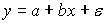 ВАРИАНТЫ ОТВЕТОВ:ЗАДАНИЕ № 5 (выберите несколько вариантов ответа)При выполнении предпосылок МНК оценки параметров регрессии обладают свойствами: ВАРИАНТЫ ОТВЕТОВ:ЗАДАНИЕ № 9 ( выберите несколько вариантов ответа)Гомоскедастичность остатков подразумевает … ЗАДАНИЕ № 9 ( выберите несколько вариантов ответа)Гомоскедастичность остатков подразумевает … ВАРИАНТЫ ОТВЕТОВ:ВАРИАНТЫ ОТВЕТОВ:ЗАДАНИЕ № 10 ( - выберите несколько вариантов ответа)В кластерном анализе используются методы объединения … ЗАДАНИЕ № 10 ( - выберите несколько вариантов ответа)В кластерном анализе используются методы объединения … ВАРИАНТЫ ОТВЕТОВ:ВАРИАНТЫ ОТВЕТОВ:ЗАДАНИЕ № 11 ( - выберите несколько вариантов ответа)В кластерном анализе для определения близости между кластерами используются метрики … ЗАДАНИЕ № 11 ( - выберите несколько вариантов ответа)В кластерном анализе для определения близости между кластерами используются метрики … ВАРИАНТЫ ОТВЕТОВ:ЗАДАНИЕ № 12 ( - выберите один вариант ответа)В дискриминантном  анализе обучающая выборка используется для … ВАРИАНТЫ ОТВЕТОВ:ЗАДАНИЕ № 13 ( - выберите один вариант ответа)В факторном анализе при n измерениях и  k факторах матрица факторных нагрузок имеет размерность … ВАРИАНТЫ ОТВЕТОВ:ЗАДАНИЕ № 14 ( - выберите несколько  вариантов  ответа)Метод главных компонент  … ВАРИАНТЫ ОТВЕТОВ:ЗАДАНИЕ № 15 ( - выберите один  вариант  ответа)Сигмоидальная активизационная функция искусственного нейрона  имеет вид… ВАРИАНТЫ ОТВЕТОВ:ЗАДАНИЕ № 16 ( - выберите один  вариант  ответа)На рисунке приведена архитектура многослойного персептрона. Определить число  рецепторных, реагирующих и ассоциативных элементов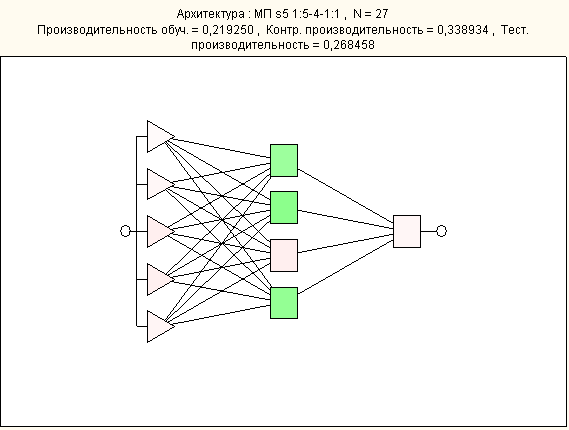 ВАРИАНТЫ ОТВЕТОВ:ЗАДАНИЕ № 17 ( - выберите один  вариант  ответа)На рисунке приведена диаграмма размаха («ящик с усами». Определить интерквартильный размах  с точностью до второго знака1) 3,232) 7,163) 12,684) 16,76ТехнологияЧисло дефектных лампЧисло годных лампВсего ламп1951511027040110Итого16555220Препарат 1(Опыт 1)Препарат 2 (Опыт 2)Препарат 2 (Опыт 2)Препарат 1(Опыт 1)Сильное (+)Слабое (-)Сильное (+)а (8)b (16)Слабое (-)c (5)d (11)12345678910Предмет1,ri21346851079Предмет2,si13427108569Оценочные средства(формы текущего и промежуточного контроля)ПоказателиоценкиКритерии оценкиТестированиеПроцент правильных ответов на вопросы теста91 - 100% – 5 баллов76 - 90% – 4 балла61 - 75% – 3 баллаМенее 60% – 2 баллаЗаданиеЗадание включает пять задач. Шаблоны заданий размещены в файле Excel. К тематике задач относятся: задача очистки данных, иерархическая задача кластерного анализа, решение задачи кластерного анализа методов к-средних, построение ассоциативных правил, построение дерева решений.Полное, развернутое верное решение – 5 балловРешение с несущественными неточностями  -4 баллаНеверное решение или отсутствие  решения – 2 баллаКурсовая  работаСоблюдение сроков подачи работыПравильность оформленияСтруктура курсовой работы;Объем и содержание работы;Выводы, обобщения, предложения.Информационная база5-3 балла  четкость структуры работы; широта и глубина раскрытия темы;проблемный, аналитический подход;обоснованность выводов и рекомендаций;количество литературных источников.2 баллаНесоблюдение сроков подачи работы,  неверное оформление, тема не раскрытаКод компетенцииНаименование компетенцииКод этапа освоения компетенцииНаименование этапа освоения компетенцииОПК-1способность самостоятельно осуществлять научно-исследовательскую деятельность в соответствующей профессиональной области с использованием современных методов исследования и информационно-коммуникационных технологийОПК-1.1.ОПК-1.2владеет основными элементами культуры научного исследования в области исторических наук и археологиивладеет совокупностью навыков поиска необходимой информации в исторических источниках, современными методами  осуществления научного исследования, в том числе с использованием новейших информационно-коммуникационных технологийОПК-2готовность к преподавательской деятельности по основным образовательным программам высшего образованияОПК-2.1.ОПК-2.2ознакомление с образовательными программами, реализуемыми в СЗИУ РАНХиГС, составление плана-проекта реализации преподавательской деятельности по образовательной программе высшего образования, подготовка и проведение разных видов учебных занятийподготовка учебно-методических материалов для реализации  образовательной программы, знакомство с учебно-воспитательной деятельностью в СЗИУ РАНХиГС (тесты, презентации, УМК)Этап освоения компетенцииПоказатель оцениванияКритерий оцениванияОПК-1.1владеет основными элементами культуры научного исследования в области исторических наук и археологиизнает современные требования к культуре выполнения научного исследованияГлубокое и системное знание  отечественной и зарубежной историографии,  свободное умение находить лакуны и проблемные (неизученные) места в  узловых проблемах и периодах отечественной историиОПК-1.2владеет совокупностью навыков поиска необходимой информации в исторических источниках, современными методами  осуществления научного исследования, в том числе с использованием новейших информационно-коммуникационных технологийЗнает методы поиска необходимой информации в исторических источниках, классических методов исторических исследований, методов использования новейших информационно-коммуникационных технологийСвободно осуществляет поиск новой необходимой информации в исторических источниках, использует классические методы исторических исследований,  знает новейшие информационно-коммуникационные технологииОПК-2.1ознакомление с образовательными программами, реализуемыми в СЗИУ РАНХиГС, составление плана-проекта реализации преподавательской деятельности по образовательной программе высшего образования, подготовка и проведение разных видов учебных занятийизучает образовательные программы, реализуемые в СЗИУ РАНХиГС, разрабатывает план педагогической практики совместно с научным руководителем, осуществляет подготовку и проведение разных видов учебных занятий по программам СЗИУ Самостоятельно и квалифицированно подготовлен  план прохождения педагогической практики, подготовлены тексты лекционных занятий и планы семинарских занятий, составлен отчет о прохождении педпрактикиОПК-2.2подготовка учебно-методических материалов для реализации  образовательной программы, знакомство с учебно-воспитательной деятельностью в СЗИУ РАНХиГС (тесты, презентации, УМК)разрабатывает комплекты учебно-методических материалов – презентации к лекционным занятиям, темы семинарских занятий, тестовые задания, участвует в учебно-воспитательных мероприятияхСамостоятельно и квалифицированно подготавливает учебно-методические материалы по заранее определенным темам, представляет на утверждение презентации, тестовые задания и отчет об участии в учебно-воспитательной работе№ п/пНаименование1.Специализированные залы для проведения лекций:2.Специализированная мебель и оргсредства: аудитории и компьютерные классы, оборудованные посадочными местами3.Технические средства обучения: Персональные компьютеры; компьютерные проекторы; звуковые динамики; программные средства, обеспечивающие просмотр видеофайлов 